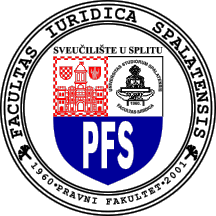 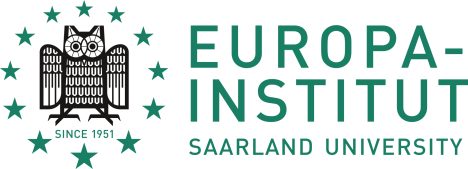 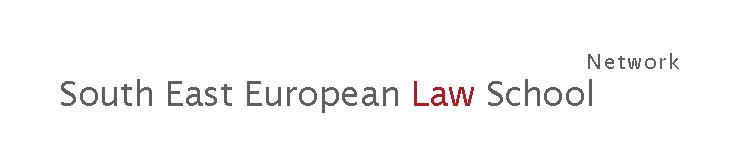 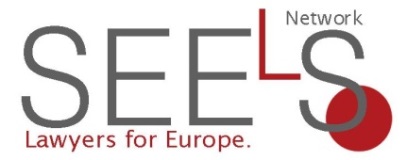 The project is implemented with the financial support of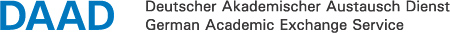 New Challenges for European Integration – Ukrainian War and its implications for the European Union and the Western Balkans 03 - 09 September 2023Venue: Faculty of Law, University of SplitAPPLICATION FORMPlease read the following instructions carefully before filling out the application form. They are designed to assist you in completing your application to the Summer School.1.	The final due date for the application is 2nd of July 2023 at 23:59 CET 2.	Applications to the Summer School are assessed on the basis of the information you provide in this form. Please write the required details and check boxes where applicable. 3.	Please provide all of the required documents that support your application. 4.	Travel and accommodation grants will be provided to the selected applicants. Further information will be given after confirmation of acceptance. 5.	The completed and hand-signed form together with all annexes, in a single pdf file, should be sent to both of the addresses listed on the last page. Check list ___ completed form ___ scan of passport ___ proof of enrolment ___ scan and translation of academic transcripts ___ scan and translation of certificates ___ letter of recommendation*please provide scan of the first page of your passportSummary of Academic Background: Please provide copy/scan of the official transcripts with translation into English. It is not necessary to provide a certified translation.Description of Studies: Please enlist the subjects within the course you are enrolled. If the curriculum is organised that bachelor and master studies are integrated, please provide a description of the specialisation you undertake or the subjects in the final two years.Non-formal Education: Please enlist the non-formal education programmes you have attended. Please provide copies (scans) of the certificates awarded with translation into English. It is not necessary to provide certified translations.Language Requirement: Enter any information about your language skills and further information about test type (e.g. British Council, IELTS or TOEFL, Cambridge First Certificate) with your score/grade and date of test in the box below (follow the model given in the Common European Framework of Reference for Languages: Learning, Teaching, Assessment).Academic Reference: Please give details of the person who supports your application and provides you a Letter of Recommendation. It should be a person from your academic environment who is acquainted with your academic achievements.Motivation Letter: Please write why you are interested in applying to this school and what your main motivations are. (max. 500 words)Where did you learn about SEE EU Law Net?PLEASE READ CAREFULLY:Participation and cancellation - If your application is selected you will be notified and expected to confirm the participation within 7 working days. Failure to do so will result in withdrawal of the selection without prior information. If you confirm the participation you can cancel it latest 6 weeks prior to the event, without statement of the reason. In case of unforeseen circumstances as a reason for cancelation in a period shorter than 6 weeks prior to the event you have to notify the office without any delay with explanation of the reasons, eventually occurred costs should be borne by you. Any other cancelation on short notice or no-show will be reported to your academic institution, occurred costs have to be borne by you. Not considered applications will be put on a waiting list. In case of cancellation of other participants, you will be notified on short notice. In addition to this you will have to submit a proof of purchased health insurance for the time of the duration of the summer school. Travel - Selected participants will be responsible for their own travel arrangements. If selected, please start organizing your travel as soon as possible. In case you need help or assistance, feel free to contact us. The costs of the travel will be reimbursed at the end of the Summer School and will be dependent on your regular attendance of lectures.In case of travel by plane or bus please provide original receipt/invoice. In case of travel by car please inform us about your traveled kilometers, only a max. amount of 130 € (0.20 € per travelled km) will be reimbursed. The reimbursement of the travel costs will be in principle in real costs, but not more than the following predefined fixed amounts:		Please note, in case your travel costs are higher than the mentioned amount, please contact us.Accommodation - Accommodation will be provided in standard double rooms in the accomodation provided by the organizers. Costs for accommodation and the course are covered by the DAAD with the financial support of the German Federal Foreign Office. Meals will be either provided or financially supported. Additional costs could occur for daily expenses and additional excursions.Please check one of the following boxes regarding the accommodation: 	I need accommodation to be arranged by the organizers		I will organize the accommodation on my own*					*If you would prefer to make your own accommodation arrangements, please note that it will not be possible to make reimbursements. Contact pointsIf you require further assistance in completing the form please contact the Summer School Offices.Europa-Institut, International Law SchoolSaarland UniversityCampus, B 2.1, 6123 Saarbrücken, GermanyT +49 681 302-6664 or +49 681 302-6693, F +49 681 302-6640E kirst@europainstitut.deI www.europainstitut.deCentre for South East European Law School Network (SEELS)Ss Cyril and Methodius University/Iustinianus Primus Faculty of LawBul. Goce Delchev 9b, 1000 Skopje/MacedoniaT +389 2 3125177, F +389 2 3227549E coordinator@seelawschool.orgI www.seelawschool.orgSubmission of application - The Application form and all annexes should be compiled in a single pdf file. The deadline for the application is 2nd of July 2023 at 23:59 CET.The application has to be sent to both addresses: coordinator@seelawschool.org and projects@europainstitut.de (both addresses in To field) with subject: Summer School Application-Last Name, First Name ConfirmationI, _________________________________________ (first name and last name of the applicant) hereby confirm that all the information provided in the Application Form and annexes is correct. I also confirm that I have read and understood the conditions of the Call for Application and the Application Form and I shall adhere to them.Place and Date							Signature (hand-signed)__________________							____________________Section 1: PERSONAL DETAILSFamily Name/Last Name: Your file will be catalogued under this name.Given Name/First Name:TitleMale/Female/DiverseDate of BirthDate of BirthDate of BirthPlace of birthTitleMale/Female/DiverseDayMonthYearPlace of birthNationalityPassport numberIssued byIssued onValid untilAny travel restrictionsMailing (Postal) Address:E-Mail address:Telephone number:(With international code)Academic institution:(Please state the academic institution where you are currently enrolled)Section 2: ACADEMIC and EDUCATIONAL BACKGROUNDUniversity/FacultyDegree TypeMajor (filed of specialisation)Result (average grade)Date awarded or expectedTopicOrganizerResultTime and venueNative languageOther:EnglishListeningReadingSpeakingName:Position:Contact details (Address and telephone):Email:Section 4: DATA PROTECTIONI agree to the transfer, savings and processing of my personal data for the application and the implementation of the Summer School on “New Challenges for European Integration - Ukrainian War and its implications for the European Union and the Western Balkans” organized by the SEELS network and the Europa-Institut of Saarland University (Germany) .I can revoke this consent at any time by contacting the responsible person at SEELS or the Europa-Institut. A revocation does not affect the legality of data already processed on the basis of the consent until such a revocation is communicated. If you have any questions, please feel free to submit them via E-mail to coordinator@seelawschool.org or projects@europainstitut.de. Information on privacy policy as well as the data privacy policy declaration of the Europa-Institut can be found on the Data Privacy Policy page on https://europainstitut.de/europa-institut/datenschutzdata-protection.I agree to the transfer, savings and processing of my personal data for the application and the implementation of the Summer School on “New Challenges for European Integration - Ukrainian War and its implications for the European Union and the Western Balkans” organized by the SEELS network and the Europa-Institut of Saarland University (Germany) .I can revoke this consent at any time by contacting the responsible person at SEELS or the Europa-Institut. A revocation does not affect the legality of data already processed on the basis of the consent until such a revocation is communicated. If you have any questions, please feel free to submit them via E-mail to coordinator@seelawschool.org or projects@europainstitut.de. Information on privacy policy as well as the data privacy policy declaration of the Europa-Institut can be found on the Data Privacy Policy page on https://europainstitut.de/europa-institut/datenschutzdata-protection.In case of granting a scholarship, I hereby agree that my data will be processed to the DAAD for statistical purposes financial reporting.I want to be informed about future events of  Europa Institut and the SEELS network. For this purpose my personal data will be stored.Section 5: GENERAL INFORMATIONInternetUniversity/Faculty/Europa-Institut websiteSEELS websiteSaarland University / Europa-Institut websiteSEELS social network accountsSaarland University / Europa-Institut social network accountsAcademic RefereeFriendsStudents or colleaguesStudents’ organisation (please specify):_________________________________Other (please specify):_________________________________Saarland375€Belgrade250€Sarajevo200€Skopje175€Tirana350€Zagreb100€Mostar50€Nis300€Osijek150€Rijeka100€Zenica150€Ljubljana150€